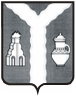 РАЙОННАЯ ДУМА МУНИЦИПАЛЬНОГО РАЙОНА “ГОРОД КИРОВ И КИРОВСКИЙ РАЙОН”КАЛУЖСКОЙ ОБЛАСТИРЕШЕНИЕ       от 21 октября 2021                                                                                                          № 84О внесении изменений в решение Районной Думы муниципального района «Город Киров и Кировский район» от 02.11.2017 № 155 «Об утверждении Местных нормативов градостроительного проектирования муниципального района «Город Киров и Кировский район»На основании статьи 29.4 Градостроительного кодекса Российской Федерации от 29.12.2004 № 190-ФЗ, 	пункта 20 статьи 14 Федерального закона от 06.10.2003 
№ 131-ФЗ «Об общих принципах организации местного самоуправления в Российской Федерации», статьи 7 Устава муниципального района «Город Киров и Кировский район», Районная Дума решила:1. Внести в решение Районной Думы муниципального района «Город Киров и Кировский район» от 02.11.2017 № 155 «Об утверждении Местных нормативов градостроительного проектирования муниципального района «Город Киров и Кировский район» следующие изменения:в приложении к решению: - раздел 1 дополнить подразделом 1.4 (Приложение № 1); - подпункт 1.3.1 пункта 1.3  раздела 1 изложить в новой редакции 
(Приложение № 2); - в подпункте 1.3.2 пункта 1.3 раздела 1 таблицу 25 изложить в новой редакции (Приложение № 3); - в разделе 2 таблицу 28 изложить в новой редакции (Приложение № 4); - пункт 3.4 раздела 3 изложить в новой редакции (Приложения № 5).2. Настоящее Решение вступает в силу после официального опубликования.Глава муниципального района                                                                   Т.Д. Кожан